Главный экран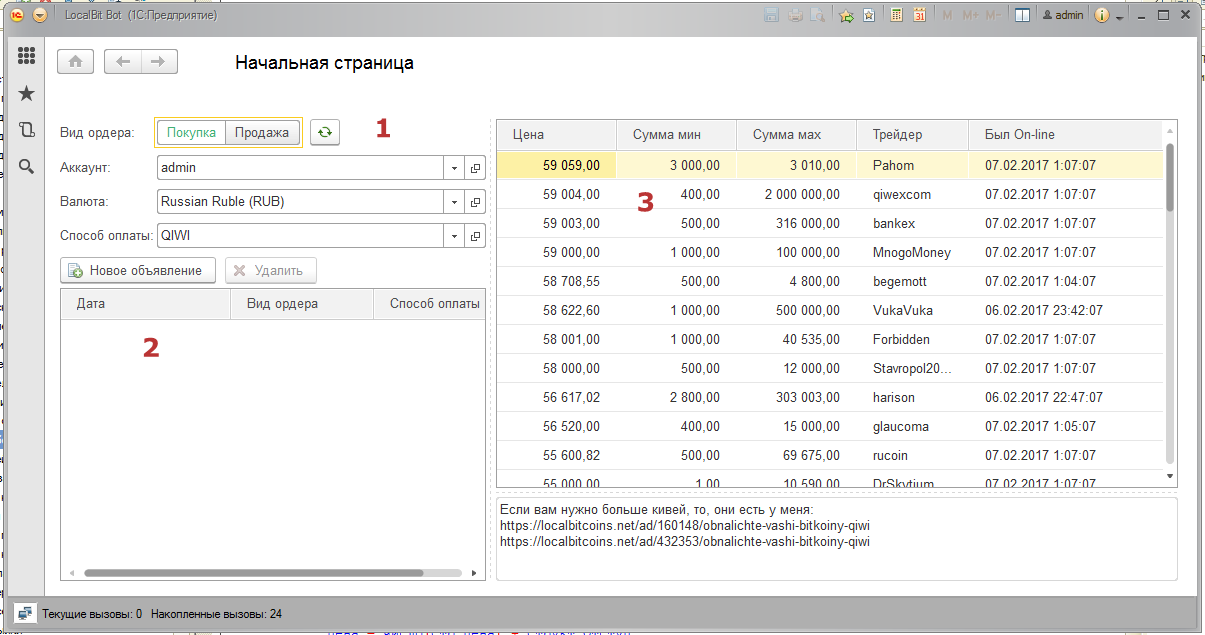 1 – Настройки, с помощью которых можно посмотреть активные объявления на сайте с отбором по валюте и способу оплаты2 – окно с объявлениями, созданными в программе.3 – активные ордера на сайте localbit, отфильтрованные в п.1. объявления можно открыть (ткнуть 2 раза мышкой) для просмотра более полной информацииАккаунт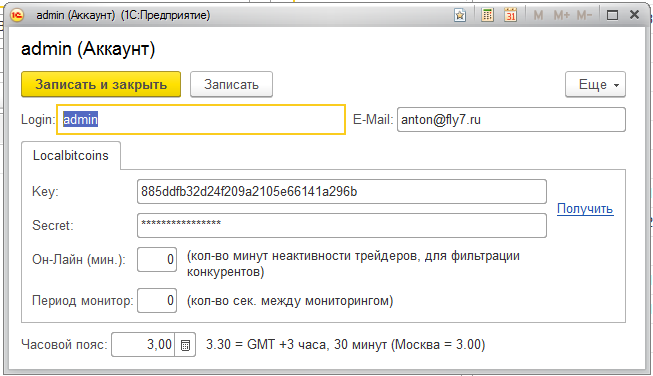 Надо заполнить своими данными, key и secret надо взять отсюда https://localbitcoins.net/accounts/api/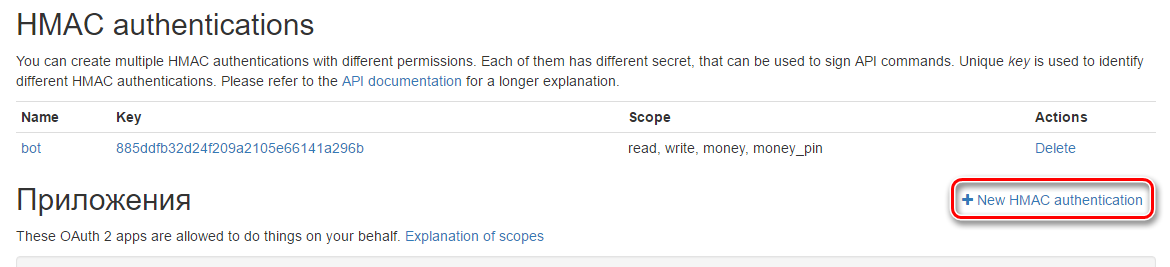 Часовой пояс – нужен чтоб определять когда трейдеры был он-лайнВ системе можно работать с несколькими аккаунтами – ограничение только в мощности вашего компаНовое объявление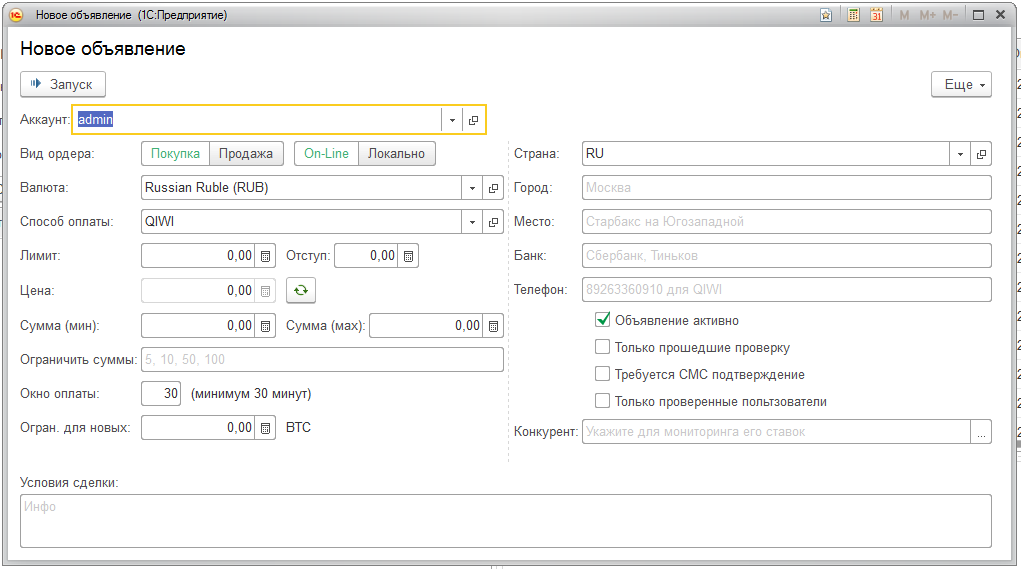 Заполняете все необходимые поля, нажимаете ЗапускБот умеет «перебивать» ставки только конкретного трейдера, для этого надо заполнить поле Конкурент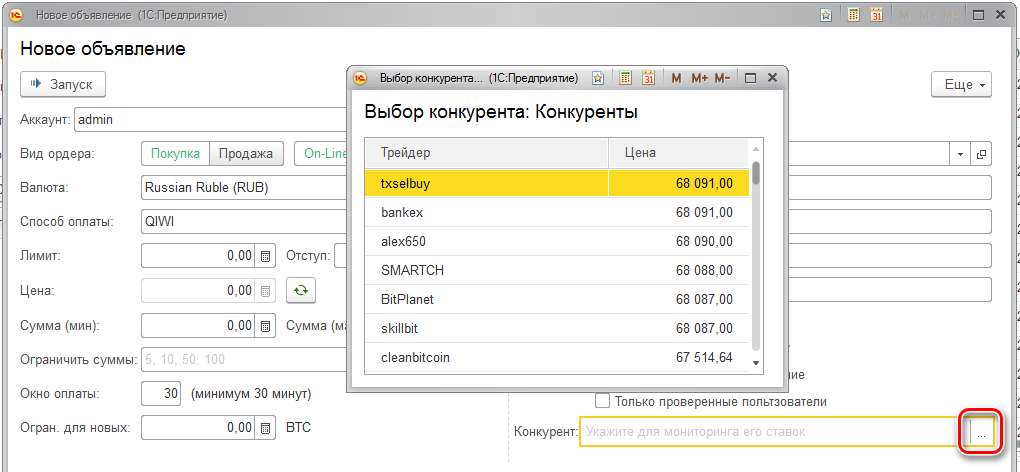 Мониторинг После создания Объявление попадает в Мониторинг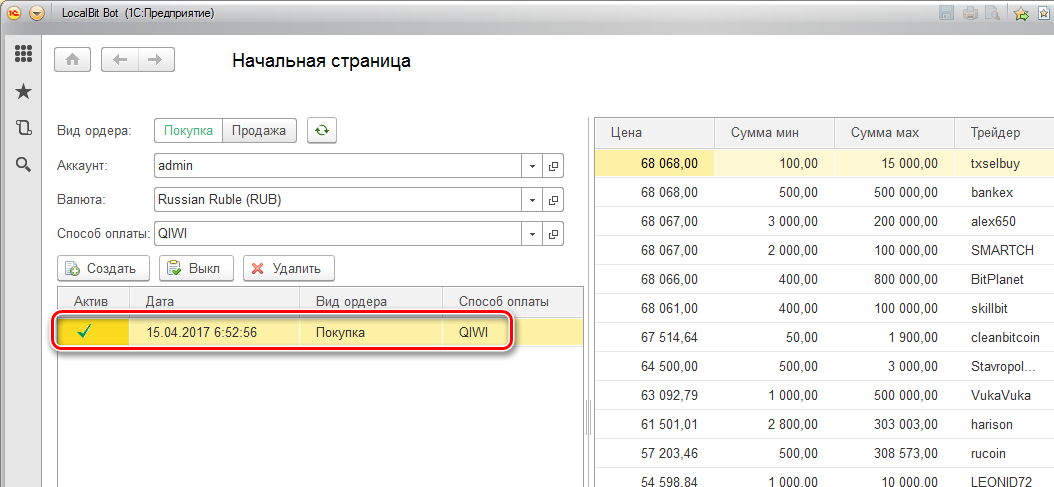 Каждые 30 сек программа будет получать активные ордера с отбором из Объявления и менять цену, если это необходимоОбъявление можно открыть – ткнуть в него 2 раза, либо сделать не активным либо удалитьУстановкаУстановить платформу 1СПри установке указать первые три галки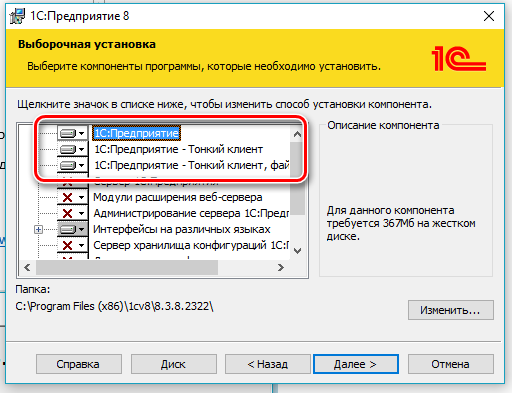 Скачать папку с ботом, по предоставленной ссылке, разархивировать в надежное место, например в «Мои документы» или на «Рабочий стол». Крайне рекомендую иногда архивировать эту папку и копировать на флешку и/или облачное хранилищеЗапустить 1с и добавить базу, указать пусть до скаченного бота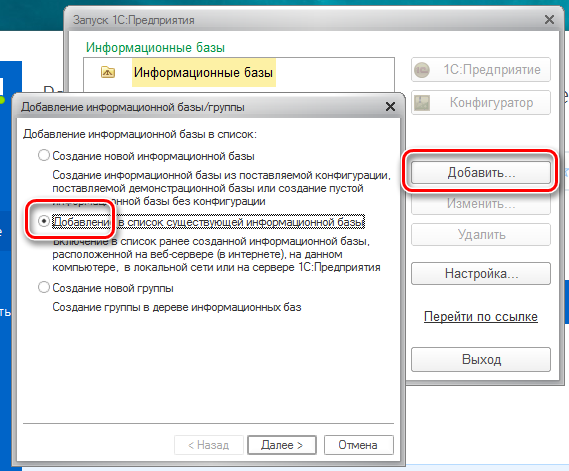 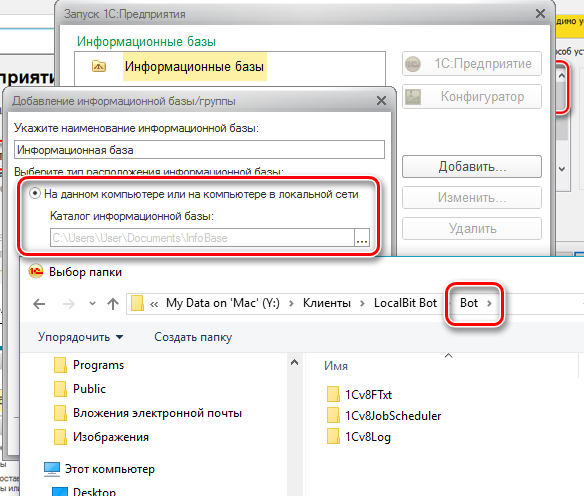 Все готово!Обновление ботаСкачать обновление по представленной ссылке (файл 1cv8.cfu)Войти в бота в режиме Конфигуратор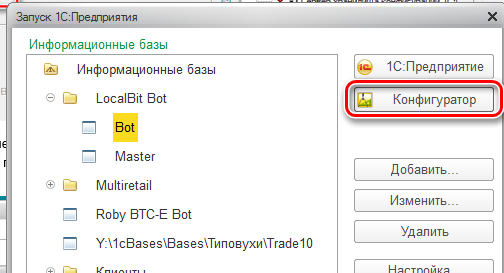 Конфигурация – Открыть конфигурацию (если этот пункт не доступен – конфигурация уже открыта, переходим к п.4)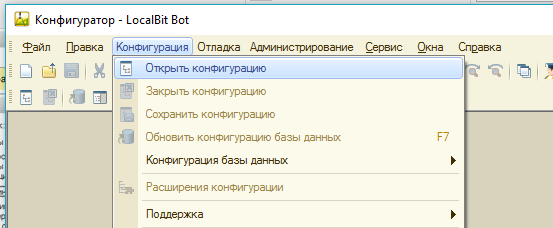 Конфигурация – Поддержка – Обновить конфигурацию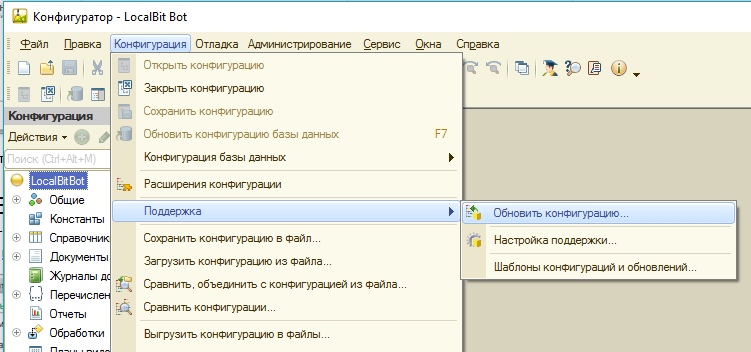 Обновить из файла, указать скаченный файл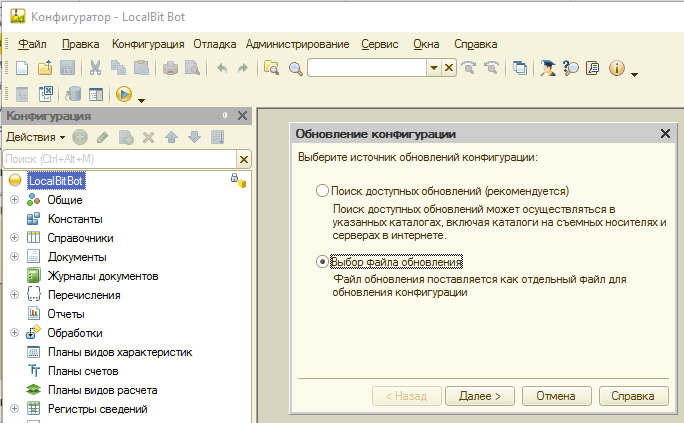 Далее – Далее – ОККонфигурация – Обновить конфигурацию базы данных (F7)Готово!